СОБРАНИЕ ДЕПУТАТОВПАНИНСКОГО СЕЛЬСОВЕТАМЕДВЕНСКОГО РАЙОНАКУРСКОЙ ОБЛАСТИРЕШЕНИЕот  30.07.2020 года                        № 30/187О внесении изменений в решение Собрания депутатов Панинского сельсовета Медвенского района от 12.12.2014 года       № 27/195 «Об утверждении схемы теплоснабжения Панинского сельсовета Медвенского района Руководствуясь Федеральным законом от 06.10.2003 №131-ФЗ «Об общих принципах организации местного самоуправления в Российской Федерации», на основании Федерального закона от 27.07.2010 года №190-ФЗ «О теплоснабжении», Собрание депутатов Панинского сельсовета Медвенского района Курской областиРЕШИЛО:1. Внести изменения в решение Собрания депутатов Панинского сельсовета Медвенского района от 12.12.2014 года № 27/195 «Об утверждении схемы теплоснабжения Панинского сельсовета Медвенского района» изложив в новой редакции.2. Настоящее решение вступает в силу со дня подписания и подлежит размещению на официальном сайте муниципального образования «Панинский сельсовет» Медвенского района Курской области в сети «Интернет».Председатель Собрания депутатов Панинского сельсовета Медвенского района                                                    Е.Л. ПарахинаГлава Панинского сельсоветаМедвенского района                                                                           Н.В. Епишев«УТВЕРЖДЕНА»решением Собрания депутатовПанинского сельсовета Медвенского района СХЕМАтеплоснабжения Панинского сельсовета Медвенского района Курской областиОснованием для разработки схемы теплоснабжения муниципального образования «Панинский сельсовет» Медвенского района является:- Федеральный закон от 27.07.2010 № 190 -ФЗ «О теплоснабжении»;- Постановление Правительства РФ от 22.02.2012 № 154 «О требованиях к схемам теплоснабжения, порядку их разработки и утверждения»;- Методические рекомендации по разработке схем теплоснабжения, утверждённые приказом Минэнерго и Госстроя России;- Методические основы разработки схем теплоснабжения поселений и промышленных узлов Российской Федерации, РД-10-ВЭП, введенные в действие с 22.05.2006;- Программа комплексного развития систем коммунальной инфраструктуры Панинского сельсовета Медвенского района Курской области, утвержденная решением Собрания депутатов Панинского сельсовета Медвенского района от 14.12.2016 г. №46/324;- Генеральный план муниципального образования «Панинский сельсовет» Медвенского района Курской области, утведжненый решением Собрания депутатов Панинского сельсовета от 30.04.2015 № 31/211.1.Цели и задачи  разработки схемы теплоснабженияСхема теплоснабжения Панинского сельсовета разрабатывается в целях удовлетворения спроса на тепловую энергию (мощность) и теплоноситель, обеспечения надежного теплоснабжения наиболее экономичным способом при минимальном воздействии на окружающую среду, а также экономического стимулирования развития систем теплоснабжения и внедрения энергосберегающих технологий.Схема теплоснабжения Панинского сельсовета представляет собой документ, в котором обосновывается необходимость и экономическая целесообразность проектирования и строительства новых, расширения и реконструкции существующих источников тепловой энергии и тепловых сетей, средств их эксплуатации и управления с целью обеспечения энергетической безопасности, развития экономики сельсовета и надежности теплоснабжения потребителей.Основными задачами при разработке схемы теплоснабжения сельсовета на период являются:- обследование системы теплоснабжения и анализ существующей ситуации в теплоснабжении сельсовета.- выбор оптимального варианта развития теплоснабжения и основные рекомендации по развитию системы теплоснабжения сельсовета.Мероприятия по развитию системы теплоснабжения, предусмотренные настоящей схемой, включаются в инвестиционную программу теплоснабжающей организации и, как следствие, могут быть включены в соответствующий тариф организации коммунального комплекса 2. Общая характеристика муниципального образованияМуниципальное образование – Панинский сельсовет расположен в северной части Медвенского района Курской области. Общая площадь Панинского сельсовета Медвенского района составляет 67,63 кв. км. Границы и статус Панинского сельсовета установлены Законом Курской области № 48-ЗКО «О муниципальных образованиях Курской области» от 21 октября 2004 года и Законом Курской области от 26 апреля 2010 года № 26-ЗКО. Территория сельсовета определена границами, существующими на момент принятия Устава Панинского сельсовета Медвенского района Курской области, в котором неотъемлемой частью и официальным документом, фиксирующим границы сельсовета, является схема и описание границ Панинского сельсовета (Приложения №1 Устава).Расстояние от административного центра сельсовета 1-е Панино до районного центра (пгт Медвенка) – .Ближайшая железнодорожная пассажирская станция находится в г. Курск.В состав Панинского сельсовета включено девять населенных пунктов: с. 1-е Панино, с. 2-е Панино, с. Тарусовка, х. Чаплыгин Лог, пос. Панинский, д. Николаевка, х. Черниченские дворы, х. Высоконские Дворы, х. Орешное. Административным центром является с. 1-е Панино. Численность населения на конец . составила 1672 человек.Анализ существующего административно-территориального устройства сельсовета показывает, что оно не противоречит требованиям ФЗ-131 «Об общих принципах организации местного самоуправления в Российской Федерации».Таблица. Сведения о населении муниципального образования (по населенным пунктам) на 2019 г.С точки зрения внешних транспортных связей муниципальное образование имеет хорошее расположение.Внешние транспортные связи Панинского сельсовета осуществляются автомобильным транспортом.Основной въезд на территорию с. 1-е Панино осуществляется по автомобильной дороге межмуниципального значения "Крым"- Амосовка"-1-е Панино.Муниципальное образование газифицировано на 99%. Основным видом деятельности населения является сельское хозяйство.Административное устройство муниципального образования. Границы муниципального образования.Статус, состав и границы Муниципального образования «Панинский сельсовет» установлены Уставом муниципального образования, принятым собранием депутатов Панинского сельсовета. Административным центром сельсовета является с. 1-е Панино. В состав муниципального образования входит 9 населенных пунктов. Общая площадь земель в границах муниципального образования «Панинский сельсовет» составляет 67,63 кв. км. (6 % территории Медвенского района). Социально-экономическая активность сосредоточена в административном центре сельсовета.Границы муниципального образования.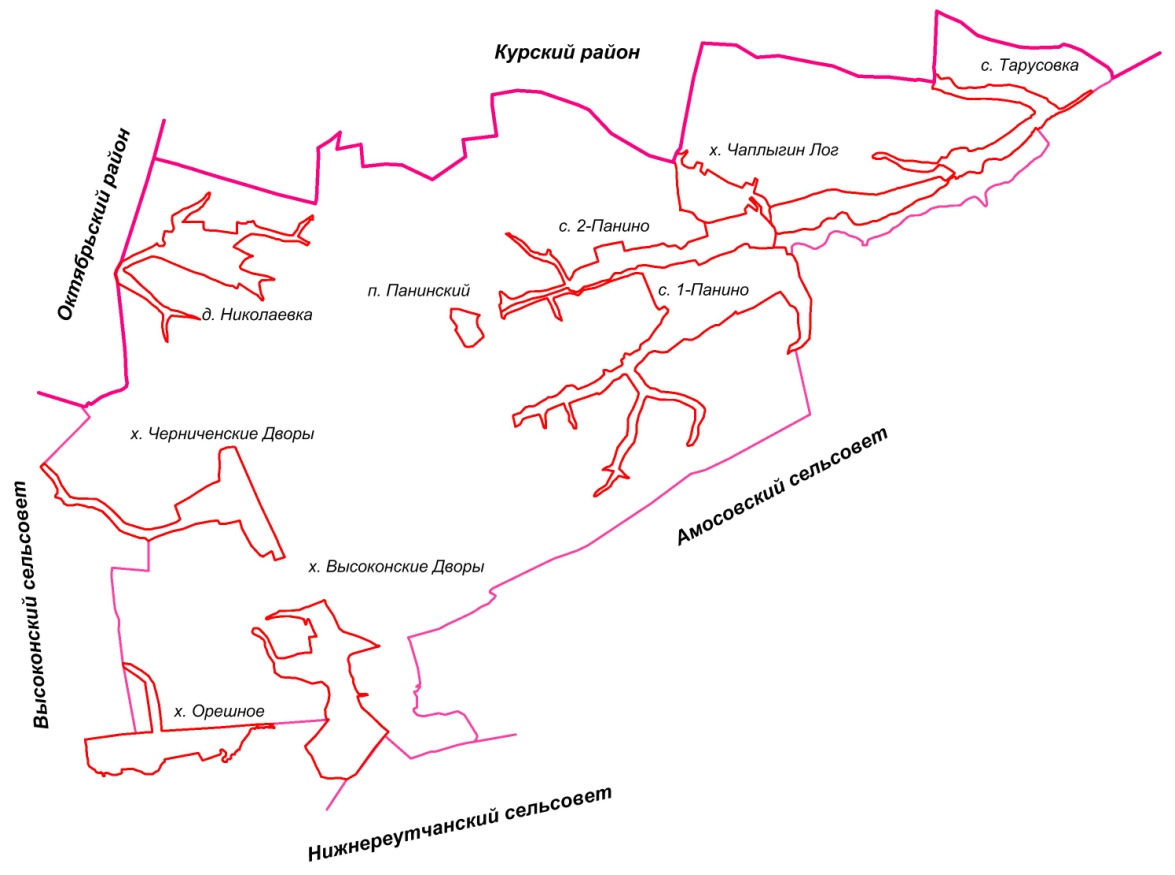 Рис. Существующие границы муниципального образования Панинский сельсовет.Описание границ муниципального образования.Муниципальное образование (МО) «Панинский сельсовет» Медвенского района Курской области с  западной стороны граничит с МО «Высокский сельсовет» и с Октябрьским районом Курской области, с северной стороны с Курским районом, с юго-восточной стороны с МО «Амосовский сельсовет», с южной стороны с МО «Нижнереутчанский сельсовет».3.Графическая часть  схемы теплоснабженияГрафическая часть схемы теплоснабжения представлена в приложении № 1.4.Характеристика схемы теплоснабжения муниципального образования «Панинский сельсовет»В муниципальном образовании «Панинский сельсовет» Медвенского района теплоснабжение осуществляется посредством индивидуальных источников отопления.В настоящее время, теплоснабжающей организацией муниципального образования, обязанной заключить с потребителем договор теплоснабжения является единая теплоснабжающая организация – ООО «Газпром межрегионгаз Курск».Система теплоснабжения Панинского сельсовета состоит из 1 котельной, расположенной на х. Высоконские Дворы, общей мощностью до 3-х Гкал/ч и 10,4 км. тепловых сетей. На сегодняшний день эксплуатацию данных объектов осуществляет ОГУП «Курскоблжилкомхоз»  Режим работы определяется температурным графиком, определяющим температуру в подающем и обратном трубопроводах тепловой сети.Отказа по тепловым сетям во время отопительных сезонов не было.Индивидуальное отопление осуществляется от теплоснабжающих устройств без потерь при передаче, так как нет внешних систем транспортировки тепла. Поэтому потребление тепла при теплоснабжении от индивидуальных установок можно принять равным его производству.Тепловые сети подпитываются из центрального водопровода, проходящего по территории муниципального образования. Водоподготовка не осуществляется.Для регулирования отпуска тепловой энергии от источника тепловой энергии используется качественное регулирование, т.е. температурой теплоносителя. При постоянном расходе изменяется температура теплоносителя. При качественном регулировании температура теплоносителя зависит от температуры наружного воздуха. Общий расход теплоносителя во всей системе рассчитывается таким образом, чтобы обеспечить среднюю температуру в помещениях согласно принятым Нормам и Правилам в Российской Федерации.Для защиты тепловых сетей от превышения давления на котловом оборудовании установлены сбросные клапана.Максимальное потребление тепловой энергии на отопление 500 Гкал/год. Тепловая энергия на горячее водоснабжение вентиляцию и кондиционирование не отпускается.На территории муниципального образования нет бесхозяйных тепловых сетей.таблица № 1Объекты коммунальной инфраструктуры жилищно-коммунального комплекса муниципального образования «Панинский сельсовет» Медвенского районатаблица № 2Объекты социальной сферы, обслуживаемые предприятиями и организациями жилищно-коммунального комплекса муниципального образования «Панинский сельсовет» Медвенского районатаблица № 3Перечень и наименование предприятий и организаций жилищно-коммунального комплекса муниципального образования «Панинский сельсовет» Медвенского района5. Характеристика котельной х. Высоконские Дворытаблица № 45.1. Характеристика тепловых сетей.таблица № 55.2.Тепловые нагрузки (спецификация) потребителей тепловой энергиитаблица № 66. Показатели перспективного спроса на тепловую энергию (мощность) в границах муниципального образования «Панинский сельсовет»таблица № 87. Описание ситуации в системе теплоснабжения муниципального образования «Панинский сельсовет»Любую теплоэнергетическую систему с целью анализа можно условно разбить на 3-х основных участка:- участок производства тепловой энергии (котельная);- участок транспортировки тепловой энергии потребителю (трубопроводы тепловых сетей);- участок потребления тепловой энергии (отапливаемые объекты).Каждый из приведенных участков обладает характерными непроизводственными потерями, снижение которых и является основной функцией энергосбережения.Сегодня перед муниципальным образованием «Панинский сельсовет» стоит проблема развития, модернизации и реабилитации системы теплоснабжения объектов. Необходимо отметить существующие проблемы котельной ОГУП «Курскоблжилкомхоз»;- высокий удельный расход природного газа, электрической энергии на производство тепловой энергии;- недостаточная оснащенность приборным учетом потребления природного газа;- низкий остаточный ресурс и изношенность оборудования;- низкий уровень автоматизации, отсутствие автоматики;- низкое качество водоподготовки;- разрегулированность систем теплоснабжения;- высокая стоимость природного газа и электрической энергии. Необходимо отметить существующие проблемы функционирования теплоисточников:- прежде всего, это существенный избыток мощностей котельной  - загруженность менее 50%- низкий остаточный ресурс изношенности основного и вспомогательного оборудования котельных (срок эксплуатации более 30 лет);- сверхнормативный удельный расход топлива на выработку тепловой энергии;- высокий процент потери тепла с уходящими газами при разных режимах работы котлов;- низкий уровень автоматизации котельной, отсутствие автоматики или применение непрофильной автоматики;- низкое качество водоподготовки;- отсутствие на работ по наладке режимов котлов и т.д.8.Тепловые сети. Потери тепла на участке его транспортировки к потребителю.Техническое состояние тепловых сетей на сегодняшний день неудовлетворительное. Из-за изношенности тепловых сетей случаются частые порывы.Из-за отсутствия и неисправности запорной арматуры отсутствует возможность в оперативном порядке проводить ремонтные работы на отдельных участках тепловых сетей.Деятельность предприятия на данный момент является планово-убыточной, убытки по результатам отопительного сезона  за счёт:- убытков предприятия из-за несоответствия удельных расходов топлива  на производство тепловой энергии;- убытков предприятия из-за несоответствия величин потерь тепловой энергии установленных тарифом и фактических потерь при передаче и распределении тепловой энергии;- убытков из-за несоответствия норматива потребления тепловой энергии для нужд отопления жилищного фонда;- больших затрат на проведение ремонтных работ инженерной инфраструктуры и т.д.9.Перспективное потребление тепловой мощности и тепловой энергии на цели теплоснабжения в административных границах поселенияЧисленность населения в поселении ежегодно сокращается, поэтому нет перспектив строительства многоквартирного жилищного фонда и социальной инфраструктуры. Застройщики индивидуального жилищного фонда использует автономные источники теплоснабжения. В связи с этим  потребностей в строительства новых тепловых сетей, с целью обеспечения приростов тепловой нагрузки в существующих зонах действия источников теплоснабжения, приросте тепловой нагрузки для целей отопления, горячего водоснабжения нет, т.к. фактическая  мощность котельной используется потребителями на 50%.Учитывая высокую социальную значимость проблемы теплоснабжения потребителей Панинского сельсовета необходим переход на индивидуальное отопление, основной целью которого станет повышение эффективности, надёжности и устойчивости функционирования системы теплоснабжения, снижение себестоимости выработки тепловой энергии, снижение энергетических потерь и издержек предприятия при выработке и транспортировке тепловой энергии.Объекты общественно-деловой застройки будут оборудованы автономными газовыми котельными.План-графикреализации развития систем коммунальной инфраструктуры муниципального образования «Панинский сельсовет» Медвенского района Курской области на период 2017-2025 гг.Приложение №1№ п/пНаименование населенного пунктаУдаленность (км.)Удаленность (км.)ЧислодворовОбщаячисленность, чел.№ п/пНаименование населенного пунктаот районного центраот центра муниципального образованияЧислодворовОбщаячисленность, чел.1с. 1-е Панино251725402с. 2-е Панино253851313с. Тарусовка296106724х. Чаплыгин Лог25227535пос. Панинский20516106д. Николаевка181071787х. Черниченские дворы1714761148х. Высоконские дворы15151425329х. Орешное16187876Итого:Итого:7731606№п/пНаименование объектаЕд.изм.Количество 1Жилищный фондед.6471в том числе: многоквартирный жилищный фондед.5 МКД; 65домовладений блокированной застройки.2Теплоисточникиед.12в том числе: жилищно-коммунального хозяйстваед./Гкал1/до 3-х3Тепловые сетикм.0,83в том числе: жилищно-коммунального хозяйствакм.0,84Водопроводные сетикм.384в том числе: жилищно-коммунального хозяйствакм.22,45Водозаборные сооруженияед.Водозаборов - 3 шт.Водозаборных скважин – 18 шт.водонапорных башен – 14 шт.5в том числе: жилищно-коммунального хозяйстваед.Водозаборов - 3 шт.Водозаборных скважин – 18 шт.водонапорных башен – 14 шт.п/пНаименование Ед.изм.Количество 1Многоквартирный жилой фондед.52Объекты управления образования, доп. образование ед.33Объекты здравоохранения ед.24Объекты управления культурыед.3№п/пНаименованиеВид деятельности11ОГУП «Курскоблжилкомхоз».теплоснабжение2Автономная некоммерческая организация по предоставлению услуг в сфере жилищно-коммунального хозяйства на территории Медвенского района Водоснабжение,  водоотведение3ИП «Карпушин А.И.»Вывоз  ТКО4филиал ОАО «МРСК Центр» ОАО «Курскэнерго».электроснабжение5ООО «Газпром межрегионгаз Курск».газоснабжениеНаименование теплоисточника Год ввода котельной в эксплуатациюМарка (тип) котлаГод установкиГод капитального ремонта (последний)Мощность котлов, Гкал.час.Режим работы котловВид топливаПрисоединённая нагрузка на котельную, Гкал.час.Наименование теплоисточника Год ввода котельной в эксплуатациюМарка (тип) котлаГод установкиГод капитального ремонта (последний)Мощность котлов, Гкал.час.Режим работы котловВид топливаПрисоединённая нагрузка на котельную, Гкал.час.Наименование теплоисточника Год ввода котельной в эксплуатациюМарка (тип) котлаГод установкиГод капитального ремонта (последний)Мощность котлов, Гкал.час.Режим работы котловВид топливаПрисоединённая нагрузка на котельную, Гкал.час.котельная х. Высоконские Дворы,Панинскийсельсовет1985ВИТЕРМА-1.5198520161,5водогрейныйприродный газкотельная х. Высоконские Дворы,Панинскийсельсовет1985ВИТЕРМА-1.5198520161,5водогрейныйприродный газВсегоВсего2 ед.1,5водогрейныйприродный газ№п/пНаименование теплоисточникаГод строительстваДиаметр, мм.Длина участка, п.м.Длина участка, п.м.Длина участка, п.м.№п/пНаименование теплоисточникаГод строительстваДиаметр, мм.всегов том числе:в том числе:№п/пНаименование теплоисточникаГод строительстваДиаметр, мм.всегоподземной прокладкинадземной прокладки1котельная ОГУП «Курскоблжилкомхоз»  х. Высоконские Дворы1985898251157101Всего825115710Итого протяженность тепловых сетейИтого протяженность тепловых сетейИтого протяженность тепловых сетейИтого протяженность тепловых сетей825115710№ п/пНаименование теплоисточника Адрес потребителя тепла, ул./пер./домХарактеристика потребителя теплаХарактеристика потребителя теплаХарактеристика потребителя теплаХарактеристика потребителя тепла№ п/пНаименование теплоисточника Адрес потребителя тепла, ул./пер./домнаименованиеЭтажПл-дь кв.м.нагрузка на котельную, Гкал.час.№ п/пНаименование теплоисточника Адрес потребителя тепла, ул./пер./домнаименованиеЭтажПл-дь кв.м.нагрузка на котельную, Гкал.час.1котельная ОГУП «Курскоблжилкомхоз» х. Высоконские Дворых. Высоконские Дворы, ул. Садовая, д.№1АОбщежитие Филиала КУМГ24501котельная ОГУП «Курскоблжилкомхоз» х. Высоконские Дворых. Высоконские Дворы, Ул. Магистральная, д. №2МОБУ «Высоконодворская СОШ»225851котельная ОГУП «Курскоблжилкомхоз» х. Высоконские Дворых. Высоконские Дворы, Ул. Садовая, д. №2МДКОУ «Детский сад «Теремок»1971котельная ОГУП «Курскоблжилкомхоз» х. Высоконские Дворых. Высоконские Дворы, Ул. Центральная, д.№6МКУК «Высоконодворский СДК»13001котельная ОГУП «Курскоблжилкомхоз» х. Высоконские Дворых. Высоконские Дворы, Ул. Центральная, д.№5Библиотека11501х. Высоконские Дворы, Ул. Центральная, д.№7Почта/ ФАП11701х. Высоконские Дворы, Ул. Центральная, д.№2Административное здание11641Всего3916№ п/пНаименование теплоисточника Адрес потребителя тепла, ул./пер./домХарактеристика потребителя теплаХарактеристика потребителя теплаХарактеристика потребителя теплаХарактеристика потребителя тепла№ п/пНаименование теплоисточника Адрес потребителя тепла, ул./пер./домнаименованиеЭтажПл-дь кв.м.нагрузка на котельную, Гкал.час.№ п/пНаименование теплоисточника Адрес потребителя тепла, ул./пер./домнаименованиеЭтажПл-дь кв.м.нагрузка на котельную, Гкал.час.1котельная ОГУП «Курскоблжилкомхоз» х. Высоконские Дворых. Высоконские Дворы, ул. Садовая, д.№1АОбщежитие Филиала КУМГ24501котельная ОГУП «Курскоблжилкомхоз» х. Высоконские Дворых. Высоконские Дворы, Ул. Магистральная, д. №2МОБУ «Высоконодворская СОШ»225851котельная ОГУП «Курскоблжилкомхоз» х. Высоконские Дворых. Высоконские Дворы, Ул. Садовая, д. №2МДКОУ «Детский сад «Теремок»1971котельная ОГУП «Курскоблжилкомхоз» х. Высоконские Дворых. Высоконские Дворы, Ул. Центральная, д.№6МКУК «Высоконодворский СДК»13001котельная ОГУП «Курскоблжилкомхоз» х. Высоконские Дворых. Высоконские Дворы, Ул. Центральная, д.№5Библиотека11501х. Высоконские Дворы, Ул. Центральная, д.№7Почта/ ФАП11701х. Высоконские Дворы, Ул. Центральная, д.№2Административное здание11641Всего3916Наименование мероприятияЕд. изм.Затраты по реализации мероприятийЗатраты по реализации мероприятийЗатраты по реализации мероприятийЗатраты по реализации мероприятийЗатраты по реализации мероприятийНаименование мероприятияЕд. изм.201720182019202020212.ГазоснабжениеГазификация здания МКУК «Высоконодворский СДК»шт.1Газификация здания МКУК «Высоконодворский СДК»руб.